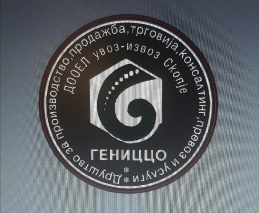 ОГЛАСза вработување во Друштво за произдвотство, продажба, трговија, консалтинг, превози и услуги  „GENICCO’’- Република Северна Македонија на неопределено време со 3 месеци пробен период(2 лица) TEHNICAR LABORANT ili SANITAREN TEHNICARВо сектор ДДД-Дезинфекција, Дезинсекција и Дератизација- (2 извршители) со или без работно искуство, Работниот однос се заснова на неопределено време со 3 месеци пробен период:Кандидатите треба да имат:Завршено средна струцна спрема- степенПоложен стручен испитМотивација за работа во високо конкурентна срединаВисоко ниво на комуникациски вестиниСпособност за тимска работа и индивидуални потенцијалиСпособност за работа со временски рокови преку максимална ангажираност и одговорност кон дадените задачи и активностиПрофесионалност во работењто Желба за учење на нови иновативни методологии со интернационални стандарти Возачка дозвола= Б категорија предностПознавање на Италјански јазик предностРаботното време флексибилно по договор смена од 08:00 – 16:00 часот, Дневното работно време е 8 часа, Работни часови неделно : 40Работни денови : од понеделник до петокДоколку сте заинтересирани и имате желба да бидете дел од успешен тим, потребната документација : Кратка биографија (CV) со вашиот телефонски контакт и емаил адреса, копија од диплома/ уверение за завршено соодветно образование испратете на marco@genicco.com и d_dika@hotmail.com Контакт тел : 070355419